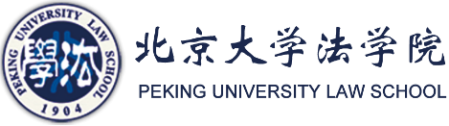 北京大学法律硕士毕业实习申请表毕业实习承诺书北京大学法学院：    本人系我院       级      　　专业学生，姓名： 　    ，学号：          ，性别：     　，出生于 　    　年　　 月，联系电话：　　　　           。    兹申请联系实习单位：    　　　　          　（单位名称及部门）实习事宜。本人实习期间，可保证出勤的时间表如下（每周三天以上）：本人保证：在实习期间，                                                       （陈述要点：本人将严格要求自己，保证遵守实习单位的工作纪律，按约定的时间准时出勤；因故请假，将按照用人单位的规定办理请假手续，并接受实习单位和我院监督。）                                  保证人：　　　　　（签字）                                            年    月    日基本信息基本信息基本信息基本信息基本信息基本信息姓名性别学号班级专业手机邮箱导师联系方式教学计划完成情况教学计划完成情况教学计划完成情况教学计划完成情况教学计划完成情况教学计划完成情况政治学分 英语学分 基础必修学分 专业必修学分 专业限选学分 任选学分 实习信息实习信息实习信息实习信息实习信息实习信息单位全称联系人联系方式职务 单位是否为实习名录单位：  是□  否□ 单位是否为实习名录单位：  是□  否□ 单位是否为实习名录单位：  是□  否□ 单位是否为实习名录单位：  是□  否□实习周期     年    月    日   至        年    月    日     年    月    日   至        年    月    日     年    月    日   至        年    月    日     年    月    日   至        年    月    日     年    月    日   至        年    月    日申请人签名：__________________           年   月   日   申请人签名：__________________           年   月   日   申请人签名：__________________           年   月   日   申请人签名：__________________           年   月   日   申请人签名：__________________           年   月   日   申请人签名：__________________           年   月   日   导师意见：    导师签字：           年   月   日 导师意见：    导师签字：           年   月   日 教务部门意见：  负责人：     （公章）          年   月   日 教务部门意见：  负责人：     （公章）          年   月   日 就业办意见：  负责人：    （公章）          年   月   日 就业办意见：  负责人：    （公章）          年   月   日 备注：本表由校内导师签字后，以班级为单位于校历每学期第一周、第九周、第十六周提交至教务办公室。备注：本表由校内导师签字后，以班级为单位于校历每学期第一周、第九周、第十六周提交至教务办公室。备注：本表由校内导师签字后，以班级为单位于校历每学期第一周、第九周、第十六周提交至教务办公室。备注：本表由校内导师签字后，以班级为单位于校历每学期第一周、第九周、第十六周提交至教务办公室。备注：本表由校内导师签字后，以班级为单位于校历每学期第一周、第九周、第十六周提交至教务办公室。备注：本表由校内导师签字后，以班级为单位于校历每学期第一周、第九周、第十六周提交至教务办公室。出勤时间星期一星期二星期三星期四星期五上午下午